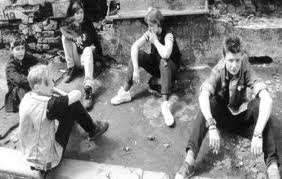 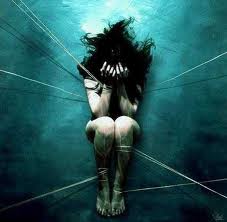 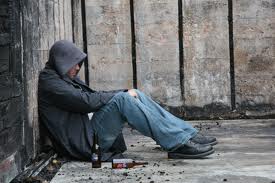 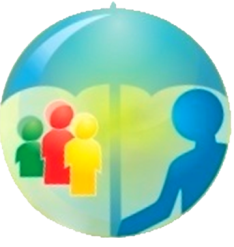     Для человека милее всего жизнь, потому что с нею только связаны все наши радости, все наше счастье, все наши надежды.Н.Г. Чернышевский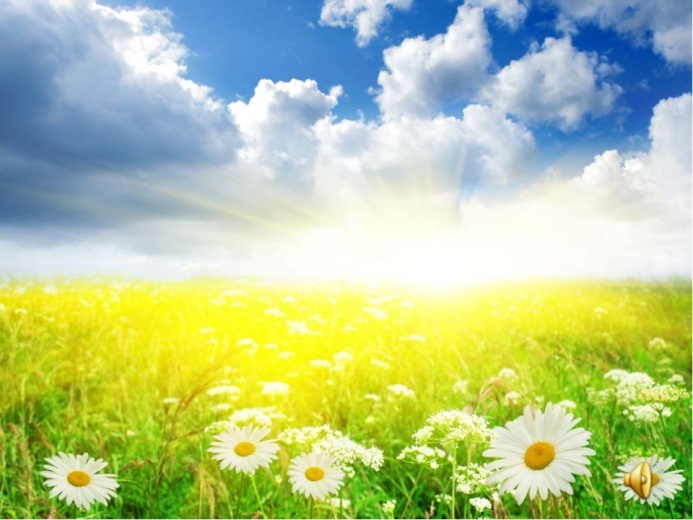 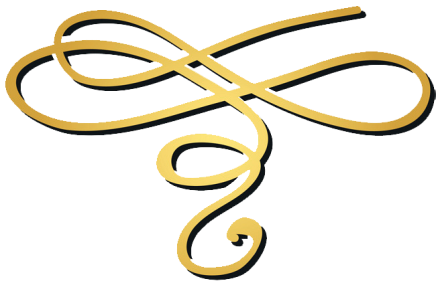 МБОУ СОШ №6 станицы  Камышеватской МО Ейского районаПамятка  для  родителей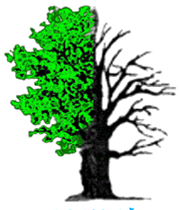 2021 г